EspañolSesión 1Sesión 2Sesión 3Sesión 4Sesión 5MatemáticasSESIÓN 1SESIÓN 2SESIÓN 3SESIÓN 4SESIÓN 5Conocimiento del medioSesión 1Sesión 2ArtesEducación socioemocionalSemana 24ÁMBITO:Participación social. PRÁCTICA SOCIAL DEL LENGUAJE: Análisis de los medios de comunicación. APRENDIZAJE ESPERADO: Lee notas informativas sencillas sobre temas de su interés.PRÁCTICA SOCIAL DEL LENGUAJE: Participación y difusión de información en la comunidad escolar.APRENDIZAJE ESPERADO: Elabora textos sencillos e ilustraciones para publicar en el periódico del aula.PRÁCTICA SOCIAL DEL LENGUAJE: Análisis de los medios de comunicación. APRENDIZAJE ESPERADO: Lee notas informativas sencillas sobre temas de su interés.PRÁCTICA SOCIAL DEL LENGUAJE: Participación y difusión de información en la comunidad escolar.APRENDIZAJE ESPERADO: Elabora textos sencillos e ilustraciones para publicar en el periódico del aula.MODALIDADPROYECTO. NOTICIAS DE MI COMUNIDAD.PROPÓSITOSQue los alumnos:- Conozcan, consulten, comprendan y produzcan notas informativas para compartir noticias con la comunidad.PROPÓSITOSQue los alumnos:- Conozcan, consulten, comprendan y produzcan notas informativas para compartir noticias con la comunidad.VÍNCULO CON OTRAS ASIGNATURAS:Conocimiento del medio.VÍNCULO CON OTRAS ASIGNATURAS:Conocimiento del medio.PRODUCTO FINAL:Notas informativas para el periódico mural.MODALIDADSECUENCIA DIDÁCTICAEVALUACIÓNActividades recurrentes.INICIO Presentar algunas sílabas y preguntar qué palabra se forma con ellas.DESARROLLOEntregar el ejercicio de la sesión para que lo resuelvan de manera individual. En él, deben recortar sílabas para formar el nombre de los objetos que se muestran.Verificar que las respuestas sean correctas.Invitarlos a corregir en caso necesario.CIERREIndicar que respondan la página 120 del libro de texto.Verificar de manera grupal que las respuestas sean correctas.RECURSO.- Ejercicio.CRITERIO.- Forma palabras a partir de sus sílabas.ACTIVIDADINICIO Presentar algunas sílabas y preguntar qué palabra se forma con ellas.DESARROLLOEntregar el ejercicio de la sesión para que lo resuelvan de manera individual. En él, deben recortar sílabas para formar el nombre de los objetos que se muestran.Verificar que las respuestas sean correctas.Invitarlos a corregir en caso necesario.CIERREIndicar que respondan la página 120 del libro de texto.Verificar de manera grupal que las respuestas sean correctas.RECURSO.- Ejercicio.CRITERIO.- Forma palabras a partir de sus sílabas.ACTIVIDADINICIO Presentar algunas sílabas y preguntar qué palabra se forma con ellas.DESARROLLOEntregar el ejercicio de la sesión para que lo resuelvan de manera individual. En él, deben recortar sílabas para formar el nombre de los objetos que se muestran.Verificar que las respuestas sean correctas.Invitarlos a corregir en caso necesario.CIERREIndicar que respondan la página 120 del libro de texto.Verificar de manera grupal que las respuestas sean correctas.RECURSOS DIDÁCTICOSAprendamos a leer y escribir.   Adivina, adivinador.INICIO Presentar algunas sílabas y preguntar qué palabra se forma con ellas.DESARROLLOEntregar el ejercicio de la sesión para que lo resuelvan de manera individual. En él, deben recortar sílabas para formar el nombre de los objetos que se muestran.Verificar que las respuestas sean correctas.Invitarlos a corregir en caso necesario.CIERREIndicar que respondan la página 120 del libro de texto.Verificar de manera grupal que las respuestas sean correctas.RECURSOS DIDÁCTICOSAprendamos a leer y escribir.   Adivina, adivinador.INICIO Presentar algunas sílabas y preguntar qué palabra se forma con ellas.DESARROLLOEntregar el ejercicio de la sesión para que lo resuelvan de manera individual. En él, deben recortar sílabas para formar el nombre de los objetos que se muestran.Verificar que las respuestas sean correctas.Invitarlos a corregir en caso necesario.CIERREIndicar que respondan la página 120 del libro de texto.Verificar de manera grupal que las respuestas sean correctas.Ejercicio.Libro de texto.¿QUÉ BUSCO?INICIO Presentar algunas sílabas y preguntar qué palabra se forma con ellas.DESARROLLOEntregar el ejercicio de la sesión para que lo resuelvan de manera individual. En él, deben recortar sílabas para formar el nombre de los objetos que se muestran.Verificar que las respuestas sean correctas.Invitarlos a corregir en caso necesario.CIERREIndicar que respondan la página 120 del libro de texto.Verificar de manera grupal que las respuestas sean correctas.Ejercicio.Libro de texto.Que los alumnos:Avancen en la relación entre lo que se escucha y lo que se escribe haciendo énfasis en el recorte silábico de la oralidad, atendiendo no sólo al inicio de las palabras, sino a la totalidad.INICIO Presentar algunas sílabas y preguntar qué palabra se forma con ellas.DESARROLLOEntregar el ejercicio de la sesión para que lo resuelvan de manera individual. En él, deben recortar sílabas para formar el nombre de los objetos que se muestran.Verificar que las respuestas sean correctas.Invitarlos a corregir en caso necesario.CIERREIndicar que respondan la página 120 del libro de texto.Verificar de manera grupal que las respuestas sean correctas.PÁGINAS DEL LIBRO DEL ALUMNOQue los alumnos:Avancen en la relación entre lo que se escucha y lo que se escribe haciendo énfasis en el recorte silábico de la oralidad, atendiendo no sólo al inicio de las palabras, sino a la totalidad.INICIO Presentar algunas sílabas y preguntar qué palabra se forma con ellas.DESARROLLOEntregar el ejercicio de la sesión para que lo resuelvan de manera individual. En él, deben recortar sílabas para formar el nombre de los objetos que se muestran.Verificar que las respuestas sean correctas.Invitarlos a corregir en caso necesario.CIERREIndicar que respondan la página 120 del libro de texto.Verificar de manera grupal que las respuestas sean correctas.120.MODALIDADSECUENCIA DIDÁCTICAEVALUACIÓNProyecto. Noticias de mi comunidad.Etapa 1. Leemos para saber más.INICIO Mostrar imágenes de periódicos.Preguntar: ¿A qué corresponden?, ¿has leído el periódico alguna vez?, ¿qué puedes encontrar en él?DESARROLLOExplicar: Durante este proyecto aprenderás cómo dar a conocer hechos o sucesos importantes para la comunidad y escribirás noticias para publicarlas en el periódico mural.Comentar qué noticias han escuchado últimamente. Preguntar: ¿Qué información dan las noticias?, ¿crees que son importantes?, ¿por qué?, aparte del periódico, ¿dónde más puedes  encontrar noticias?Solicitar que realicen la actividad de la página 121 del libro de texto.CIERREInvitarlos a explorar algunos periódicos, cuidando el tipo de noticias que se incluyan en ellos, evitando las noticias amarillistas y violentas.Indicar que recorten una noticia y la peguen en su libreta.Brindar ayuda para leer las noticias elegidas.RECURSO.- Ejercicio.CRITERIO.- Explora algunas noticias.ACTIVIDADINICIO Mostrar imágenes de periódicos.Preguntar: ¿A qué corresponden?, ¿has leído el periódico alguna vez?, ¿qué puedes encontrar en él?DESARROLLOExplicar: Durante este proyecto aprenderás cómo dar a conocer hechos o sucesos importantes para la comunidad y escribirás noticias para publicarlas en el periódico mural.Comentar qué noticias han escuchado últimamente. Preguntar: ¿Qué información dan las noticias?, ¿crees que son importantes?, ¿por qué?, aparte del periódico, ¿dónde más puedes  encontrar noticias?Solicitar que realicen la actividad de la página 121 del libro de texto.CIERREInvitarlos a explorar algunos periódicos, cuidando el tipo de noticias que se incluyan en ellos, evitando las noticias amarillistas y violentas.Indicar que recorten una noticia y la peguen en su libreta.Brindar ayuda para leer las noticias elegidas.RECURSO.- Ejercicio.CRITERIO.- Explora algunas noticias.ACTIVIDADINICIO Mostrar imágenes de periódicos.Preguntar: ¿A qué corresponden?, ¿has leído el periódico alguna vez?, ¿qué puedes encontrar en él?DESARROLLOExplicar: Durante este proyecto aprenderás cómo dar a conocer hechos o sucesos importantes para la comunidad y escribirás noticias para publicarlas en el periódico mural.Comentar qué noticias han escuchado últimamente. Preguntar: ¿Qué información dan las noticias?, ¿crees que son importantes?, ¿por qué?, aparte del periódico, ¿dónde más puedes  encontrar noticias?Solicitar que realicen la actividad de la página 121 del libro de texto.CIERREInvitarlos a explorar algunos periódicos, cuidando el tipo de noticias que se incluyan en ellos, evitando las noticias amarillistas y violentas.Indicar que recorten una noticia y la peguen en su libreta.Brindar ayuda para leer las noticias elegidas.RECURSOS DIDÁCTICOS1. ¿Cómo son las noticias?INICIO Mostrar imágenes de periódicos.Preguntar: ¿A qué corresponden?, ¿has leído el periódico alguna vez?, ¿qué puedes encontrar en él?DESARROLLOExplicar: Durante este proyecto aprenderás cómo dar a conocer hechos o sucesos importantes para la comunidad y escribirás noticias para publicarlas en el periódico mural.Comentar qué noticias han escuchado últimamente. Preguntar: ¿Qué información dan las noticias?, ¿crees que son importantes?, ¿por qué?, aparte del periódico, ¿dónde más puedes  encontrar noticias?Solicitar que realicen la actividad de la página 121 del libro de texto.CIERREInvitarlos a explorar algunos periódicos, cuidando el tipo de noticias que se incluyan en ellos, evitando las noticias amarillistas y violentas.Indicar que recorten una noticia y la peguen en su libreta.Brindar ayuda para leer las noticias elegidas.RECURSOS DIDÁCTICOS1. ¿Cómo son las noticias?INICIO Mostrar imágenes de periódicos.Preguntar: ¿A qué corresponden?, ¿has leído el periódico alguna vez?, ¿qué puedes encontrar en él?DESARROLLOExplicar: Durante este proyecto aprenderás cómo dar a conocer hechos o sucesos importantes para la comunidad y escribirás noticias para publicarlas en el periódico mural.Comentar qué noticias han escuchado últimamente. Preguntar: ¿Qué información dan las noticias?, ¿crees que son importantes?, ¿por qué?, aparte del periódico, ¿dónde más puedes  encontrar noticias?Solicitar que realicen la actividad de la página 121 del libro de texto.CIERREInvitarlos a explorar algunos periódicos, cuidando el tipo de noticias que se incluyan en ellos, evitando las noticias amarillistas y violentas.Indicar que recorten una noticia y la peguen en su libreta.Brindar ayuda para leer las noticias elegidas.Periódicos. Libro de texto.¿QUÉ BUSCO?INICIO Mostrar imágenes de periódicos.Preguntar: ¿A qué corresponden?, ¿has leído el periódico alguna vez?, ¿qué puedes encontrar en él?DESARROLLOExplicar: Durante este proyecto aprenderás cómo dar a conocer hechos o sucesos importantes para la comunidad y escribirás noticias para publicarlas en el periódico mural.Comentar qué noticias han escuchado últimamente. Preguntar: ¿Qué información dan las noticias?, ¿crees que son importantes?, ¿por qué?, aparte del periódico, ¿dónde más puedes  encontrar noticias?Solicitar que realicen la actividad de la página 121 del libro de texto.CIERREInvitarlos a explorar algunos periódicos, cuidando el tipo de noticias que se incluyan en ellos, evitando las noticias amarillistas y violentas.Indicar que recorten una noticia y la peguen en su libreta.Brindar ayuda para leer las noticias elegidas.Periódicos. Libro de texto.Que los alumnos:Identifiquen las características de las noticias.INICIO Mostrar imágenes de periódicos.Preguntar: ¿A qué corresponden?, ¿has leído el periódico alguna vez?, ¿qué puedes encontrar en él?DESARROLLOExplicar: Durante este proyecto aprenderás cómo dar a conocer hechos o sucesos importantes para la comunidad y escribirás noticias para publicarlas en el periódico mural.Comentar qué noticias han escuchado últimamente. Preguntar: ¿Qué información dan las noticias?, ¿crees que son importantes?, ¿por qué?, aparte del periódico, ¿dónde más puedes  encontrar noticias?Solicitar que realicen la actividad de la página 121 del libro de texto.CIERREInvitarlos a explorar algunos periódicos, cuidando el tipo de noticias que se incluyan en ellos, evitando las noticias amarillistas y violentas.Indicar que recorten una noticia y la peguen en su libreta.Brindar ayuda para leer las noticias elegidas.PÁGINAS DEL LIBRO DEL ALUMNOQue los alumnos:Identifiquen las características de las noticias.INICIO Mostrar imágenes de periódicos.Preguntar: ¿A qué corresponden?, ¿has leído el periódico alguna vez?, ¿qué puedes encontrar en él?DESARROLLOExplicar: Durante este proyecto aprenderás cómo dar a conocer hechos o sucesos importantes para la comunidad y escribirás noticias para publicarlas en el periódico mural.Comentar qué noticias han escuchado últimamente. Preguntar: ¿Qué información dan las noticias?, ¿crees que son importantes?, ¿por qué?, aparte del periódico, ¿dónde más puedes  encontrar noticias?Solicitar que realicen la actividad de la página 121 del libro de texto.CIERREInvitarlos a explorar algunos periódicos, cuidando el tipo de noticias que se incluyan en ellos, evitando las noticias amarillistas y violentas.Indicar que recorten una noticia y la peguen en su libreta.Brindar ayuda para leer las noticias elegidas.121.MODALIDADSECUENCIA DIDÁCTICAEVALUACIÓNProyecto. Noticias de mi comunidad.Etapa 1. Leemos para saber más.INICIO Preguntar: ¿Consideras importante que las personas conozcamos y leamos noticias?, ¿por qué?DESARROLLODar lectura a las noticias de las páginas 122 y 123 del libro de texto. Preguntar: ¿Habías escuchado estas noticias?, ¿dónde?, ¿en qué otros lugares ves, lees o escuchas noticias?CIERREIndicar que respondan el ejercicio de la sesión de manera individual.Invitarlos a compartir las respuestas obtenidas en el ejercicio.Solicitar que realicen las correcciones necesarias.RECURSO.- Ejercicio.CRITERIO.- Anticipa el contenido de algunas noticias.ACTIVIDADINICIO Preguntar: ¿Consideras importante que las personas conozcamos y leamos noticias?, ¿por qué?DESARROLLODar lectura a las noticias de las páginas 122 y 123 del libro de texto. Preguntar: ¿Habías escuchado estas noticias?, ¿dónde?, ¿en qué otros lugares ves, lees o escuchas noticias?CIERREIndicar que respondan el ejercicio de la sesión de manera individual.Invitarlos a compartir las respuestas obtenidas en el ejercicio.Solicitar que realicen las correcciones necesarias.RECURSO.- Ejercicio.CRITERIO.- Anticipa el contenido de algunas noticias.ACTIVIDADINICIO Preguntar: ¿Consideras importante que las personas conozcamos y leamos noticias?, ¿por qué?DESARROLLODar lectura a las noticias de las páginas 122 y 123 del libro de texto. Preguntar: ¿Habías escuchado estas noticias?, ¿dónde?, ¿en qué otros lugares ves, lees o escuchas noticias?CIERREIndicar que respondan el ejercicio de la sesión de manera individual.Invitarlos a compartir las respuestas obtenidas en el ejercicio.Solicitar que realicen las correcciones necesarias.RECURSOS DIDÁCTICOS2. Leemos noticiasINICIO Preguntar: ¿Consideras importante que las personas conozcamos y leamos noticias?, ¿por qué?DESARROLLODar lectura a las noticias de las páginas 122 y 123 del libro de texto. Preguntar: ¿Habías escuchado estas noticias?, ¿dónde?, ¿en qué otros lugares ves, lees o escuchas noticias?CIERREIndicar que respondan el ejercicio de la sesión de manera individual.Invitarlos a compartir las respuestas obtenidas en el ejercicio.Solicitar que realicen las correcciones necesarias.RECURSOS DIDÁCTICOS2. Leemos noticiasINICIO Preguntar: ¿Consideras importante que las personas conozcamos y leamos noticias?, ¿por qué?DESARROLLODar lectura a las noticias de las páginas 122 y 123 del libro de texto. Preguntar: ¿Habías escuchado estas noticias?, ¿dónde?, ¿en qué otros lugares ves, lees o escuchas noticias?CIERREIndicar que respondan el ejercicio de la sesión de manera individual.Invitarlos a compartir las respuestas obtenidas en el ejercicio.Solicitar que realicen las correcciones necesarias.Ejercicio.Libro de texto.¿QUÉ BUSCO?INICIO Preguntar: ¿Consideras importante que las personas conozcamos y leamos noticias?, ¿por qué?DESARROLLODar lectura a las noticias de las páginas 122 y 123 del libro de texto. Preguntar: ¿Habías escuchado estas noticias?, ¿dónde?, ¿en qué otros lugares ves, lees o escuchas noticias?CIERREIndicar que respondan el ejercicio de la sesión de manera individual.Invitarlos a compartir las respuestas obtenidas en el ejercicio.Solicitar que realicen las correcciones necesarias.Ejercicio.Libro de texto.Que los alumnos:Exploren noticias para anticipar su contenido.INICIO Preguntar: ¿Consideras importante que las personas conozcamos y leamos noticias?, ¿por qué?DESARROLLODar lectura a las noticias de las páginas 122 y 123 del libro de texto. Preguntar: ¿Habías escuchado estas noticias?, ¿dónde?, ¿en qué otros lugares ves, lees o escuchas noticias?CIERREIndicar que respondan el ejercicio de la sesión de manera individual.Invitarlos a compartir las respuestas obtenidas en el ejercicio.Solicitar que realicen las correcciones necesarias.PÁGINAS DEL LIBRO DEL ALUMNOQue los alumnos:Exploren noticias para anticipar su contenido.INICIO Preguntar: ¿Consideras importante que las personas conozcamos y leamos noticias?, ¿por qué?DESARROLLODar lectura a las noticias de las páginas 122 y 123 del libro de texto. Preguntar: ¿Habías escuchado estas noticias?, ¿dónde?, ¿en qué otros lugares ves, lees o escuchas noticias?CIERREIndicar que respondan el ejercicio de la sesión de manera individual.Invitarlos a compartir las respuestas obtenidas en el ejercicio.Solicitar que realicen las correcciones necesarias.122, 123.MODALIDADSECUENCIA DIDÁCTICAEVALUACIÓNProyecto. Noticias de mi comunidad.Etapa 1. Leemos para saber más.INICIO Mostrar la imagen de una noticia.Preguntar: ¿De qué crees que trata la noticia?, ¿cuál piensas que es su título?DESARROLLOMostrar la noticia y leerla con los alumnos.Comentar con los alumnos si la noticia trató de lo que creían.Preguntar: ¿Qué partes puedes identificar en ella?Mostrar las partes que conforman la noticia.Entregar el ejercicio de la sesión, donde deben unir las partes de una noticia.Indicar que elijan una nueva noticia del periódico y la utilicen para contestar otro ejercicio imprimible.Invitarlos a compartir las respuestas del mismo.Elegir una noticia local de manera grupal.Leerla y comentar: ¿qué pasó?, ¿quiénes estuvieron involucrados?, ¿cuándo?, ¿dónde?, ¿por qué?, ¿cómo?CIERREIndicar que realicen las actividades de las páginas 124 y 125 del libro de texto.RECURSO.- Ejercicio.CRITERIO.- Analiza una noticia a partir de preguntas clave.ACTIVIDADINICIO Mostrar la imagen de una noticia.Preguntar: ¿De qué crees que trata la noticia?, ¿cuál piensas que es su título?DESARROLLOMostrar la noticia y leerla con los alumnos.Comentar con los alumnos si la noticia trató de lo que creían.Preguntar: ¿Qué partes puedes identificar en ella?Mostrar las partes que conforman la noticia.Entregar el ejercicio de la sesión, donde deben unir las partes de una noticia.Indicar que elijan una nueva noticia del periódico y la utilicen para contestar otro ejercicio imprimible.Invitarlos a compartir las respuestas del mismo.Elegir una noticia local de manera grupal.Leerla y comentar: ¿qué pasó?, ¿quiénes estuvieron involucrados?, ¿cuándo?, ¿dónde?, ¿por qué?, ¿cómo?CIERREIndicar que realicen las actividades de las páginas 124 y 125 del libro de texto.RECURSO.- Ejercicio.CRITERIO.- Analiza una noticia a partir de preguntas clave.ACTIVIDADINICIO Mostrar la imagen de una noticia.Preguntar: ¿De qué crees que trata la noticia?, ¿cuál piensas que es su título?DESARROLLOMostrar la noticia y leerla con los alumnos.Comentar con los alumnos si la noticia trató de lo que creían.Preguntar: ¿Qué partes puedes identificar en ella?Mostrar las partes que conforman la noticia.Entregar el ejercicio de la sesión, donde deben unir las partes de una noticia.Indicar que elijan una nueva noticia del periódico y la utilicen para contestar otro ejercicio imprimible.Invitarlos a compartir las respuestas del mismo.Elegir una noticia local de manera grupal.Leerla y comentar: ¿qué pasó?, ¿quiénes estuvieron involucrados?, ¿cuándo?, ¿dónde?, ¿por qué?, ¿cómo?CIERREIndicar que realicen las actividades de las páginas 124 y 125 del libro de texto.RECURSOS DIDÁCTICOS3. Analizamos una noticia.INICIO Mostrar la imagen de una noticia.Preguntar: ¿De qué crees que trata la noticia?, ¿cuál piensas que es su título?DESARROLLOMostrar la noticia y leerla con los alumnos.Comentar con los alumnos si la noticia trató de lo que creían.Preguntar: ¿Qué partes puedes identificar en ella?Mostrar las partes que conforman la noticia.Entregar el ejercicio de la sesión, donde deben unir las partes de una noticia.Indicar que elijan una nueva noticia del periódico y la utilicen para contestar otro ejercicio imprimible.Invitarlos a compartir las respuestas del mismo.Elegir una noticia local de manera grupal.Leerla y comentar: ¿qué pasó?, ¿quiénes estuvieron involucrados?, ¿cuándo?, ¿dónde?, ¿por qué?, ¿cómo?CIERREIndicar que realicen las actividades de las páginas 124 y 125 del libro de texto.RECURSOS DIDÁCTICOS3. Analizamos una noticia.INICIO Mostrar la imagen de una noticia.Preguntar: ¿De qué crees que trata la noticia?, ¿cuál piensas que es su título?DESARROLLOMostrar la noticia y leerla con los alumnos.Comentar con los alumnos si la noticia trató de lo que creían.Preguntar: ¿Qué partes puedes identificar en ella?Mostrar las partes que conforman la noticia.Entregar el ejercicio de la sesión, donde deben unir las partes de una noticia.Indicar que elijan una nueva noticia del periódico y la utilicen para contestar otro ejercicio imprimible.Invitarlos a compartir las respuestas del mismo.Elegir una noticia local de manera grupal.Leerla y comentar: ¿qué pasó?, ¿quiénes estuvieron involucrados?, ¿cuándo?, ¿dónde?, ¿por qué?, ¿cómo?CIERREIndicar que realicen las actividades de las páginas 124 y 125 del libro de texto.Periódicos.EjerciciosLibro de texto.¿QUÉ BUSCO?INICIO Mostrar la imagen de una noticia.Preguntar: ¿De qué crees que trata la noticia?, ¿cuál piensas que es su título?DESARROLLOMostrar la noticia y leerla con los alumnos.Comentar con los alumnos si la noticia trató de lo que creían.Preguntar: ¿Qué partes puedes identificar en ella?Mostrar las partes que conforman la noticia.Entregar el ejercicio de la sesión, donde deben unir las partes de una noticia.Indicar que elijan una nueva noticia del periódico y la utilicen para contestar otro ejercicio imprimible.Invitarlos a compartir las respuestas del mismo.Elegir una noticia local de manera grupal.Leerla y comentar: ¿qué pasó?, ¿quiénes estuvieron involucrados?, ¿cuándo?, ¿dónde?, ¿por qué?, ¿cómo?CIERREIndicar que realicen las actividades de las páginas 124 y 125 del libro de texto.Periódicos.EjerciciosLibro de texto.Que los alumnos:Analicen el contenido de una noticia a partir de preguntas clave.INICIO Mostrar la imagen de una noticia.Preguntar: ¿De qué crees que trata la noticia?, ¿cuál piensas que es su título?DESARROLLOMostrar la noticia y leerla con los alumnos.Comentar con los alumnos si la noticia trató de lo que creían.Preguntar: ¿Qué partes puedes identificar en ella?Mostrar las partes que conforman la noticia.Entregar el ejercicio de la sesión, donde deben unir las partes de una noticia.Indicar que elijan una nueva noticia del periódico y la utilicen para contestar otro ejercicio imprimible.Invitarlos a compartir las respuestas del mismo.Elegir una noticia local de manera grupal.Leerla y comentar: ¿qué pasó?, ¿quiénes estuvieron involucrados?, ¿cuándo?, ¿dónde?, ¿por qué?, ¿cómo?CIERREIndicar que realicen las actividades de las páginas 124 y 125 del libro de texto.PÁGINAS DEL LIBRO DEL ALUMNOQue los alumnos:Analicen el contenido de una noticia a partir de preguntas clave.INICIO Mostrar la imagen de una noticia.Preguntar: ¿De qué crees que trata la noticia?, ¿cuál piensas que es su título?DESARROLLOMostrar la noticia y leerla con los alumnos.Comentar con los alumnos si la noticia trató de lo que creían.Preguntar: ¿Qué partes puedes identificar en ella?Mostrar las partes que conforman la noticia.Entregar el ejercicio de la sesión, donde deben unir las partes de una noticia.Indicar que elijan una nueva noticia del periódico y la utilicen para contestar otro ejercicio imprimible.Invitarlos a compartir las respuestas del mismo.Elegir una noticia local de manera grupal.Leerla y comentar: ¿qué pasó?, ¿quiénes estuvieron involucrados?, ¿cuándo?, ¿dónde?, ¿por qué?, ¿cómo?CIERREIndicar que realicen las actividades de las páginas 124 y 125 del libro de texto.124, 125.ÁMBITO:Literatura. PRÁCTICA SOCIAL DEL LENGUAJE: Lectura de narraciones de diversos subgéneros. APRENDIZAJE ESPERADO: Escucha la lectura de cuentos infantiles.PRÁCTICA SOCIAL DEL LENGUAJE: Lectura de narraciones de diversos subgéneros. APRENDIZAJE ESPERADO: Escucha la lectura de cuentos infantiles.MODALIDADACTIVIDADES RECURRENTES.PROPÓSITOSQue los alumnos:- Conozcan narraciones de diversos subgéneros como fábulas y cuentos, anticipen el contenido a partir de indicadores textuales, recuperen la trama y verifiquen las predicciones.- Determinen la caracterización del personaje común a los cuentos leídos.PROPÓSITOSQue los alumnos:- Conozcan narraciones de diversos subgéneros como fábulas y cuentos, anticipen el contenido a partir de indicadores textuales, recuperen la trama y verifiquen las predicciones.- Determinen la caracterización del personaje común a los cuentos leídos.VÍNCULO CON OTRAS ASIGNATURAS:- -VÍNCULO CON OTRAS ASIGNATURAS:- -PRODUCTO FINAL:--MODALIDADSECUENCIA DIDÁCTICAEVALUACIÓNActividades recurrentes.INICIO Explicar: Durante esta sesión leerás el cuento "Caperucita Roja".Preguntar: ¿Lo has leído antes?, ¿qué sabes de él?, ¿cómo es el lobo?DESARROLLOLeer el cuento de las páginas 126, 127 y 128 del libro de texto.Solicitar que contesten las preguntas de la página 129 del libro de texto.Preguntar: ¿Conoces algún otro final para el cuento?, ¿cuál?CIERREIndicar que respondan el ejercicio de la sesión.Invitar a que compartan las respuestas del ejercicio.RECURSO.- Ejercicio.CRITERIO.- Identifica las características de un personaje de cuento.ACTIVIDADINICIO Explicar: Durante esta sesión leerás el cuento "Caperucita Roja".Preguntar: ¿Lo has leído antes?, ¿qué sabes de él?, ¿cómo es el lobo?DESARROLLOLeer el cuento de las páginas 126, 127 y 128 del libro de texto.Solicitar que contesten las preguntas de la página 129 del libro de texto.Preguntar: ¿Conoces algún otro final para el cuento?, ¿cuál?CIERREIndicar que respondan el ejercicio de la sesión.Invitar a que compartan las respuestas del ejercicio.RECURSO.- Ejercicio.CRITERIO.- Identifica las características de un personaje de cuento.ACTIVIDADINICIO Explicar: Durante esta sesión leerás el cuento "Caperucita Roja".Preguntar: ¿Lo has leído antes?, ¿qué sabes de él?, ¿cómo es el lobo?DESARROLLOLeer el cuento de las páginas 126, 127 y 128 del libro de texto.Solicitar que contesten las preguntas de la página 129 del libro de texto.Preguntar: ¿Conoces algún otro final para el cuento?, ¿cuál?CIERREIndicar que respondan el ejercicio de la sesión.Invitar a que compartan las respuestas del ejercicio.RECURSOS DIDÁCTICOSTiempo de leer. Cuentos con lobos "Caperucita Roja".INICIO Explicar: Durante esta sesión leerás el cuento "Caperucita Roja".Preguntar: ¿Lo has leído antes?, ¿qué sabes de él?, ¿cómo es el lobo?DESARROLLOLeer el cuento de las páginas 126, 127 y 128 del libro de texto.Solicitar que contesten las preguntas de la página 129 del libro de texto.Preguntar: ¿Conoces algún otro final para el cuento?, ¿cuál?CIERREIndicar que respondan el ejercicio de la sesión.Invitar a que compartan las respuestas del ejercicio.RECURSOS DIDÁCTICOSTiempo de leer. Cuentos con lobos "Caperucita Roja".INICIO Explicar: Durante esta sesión leerás el cuento "Caperucita Roja".Preguntar: ¿Lo has leído antes?, ¿qué sabes de él?, ¿cómo es el lobo?DESARROLLOLeer el cuento de las páginas 126, 127 y 128 del libro de texto.Solicitar que contesten las preguntas de la página 129 del libro de texto.Preguntar: ¿Conoces algún otro final para el cuento?, ¿cuál?CIERREIndicar que respondan el ejercicio de la sesión.Invitar a que compartan las respuestas del ejercicio.Ejercicio.Libro de texto.¿QUÉ BUSCO?INICIO Explicar: Durante esta sesión leerás el cuento "Caperucita Roja".Preguntar: ¿Lo has leído antes?, ¿qué sabes de él?, ¿cómo es el lobo?DESARROLLOLeer el cuento de las páginas 126, 127 y 128 del libro de texto.Solicitar que contesten las preguntas de la página 129 del libro de texto.Preguntar: ¿Conoces algún otro final para el cuento?, ¿cuál?CIERREIndicar que respondan el ejercicio de la sesión.Invitar a que compartan las respuestas del ejercicio.Ejercicio.Libro de texto.Que los alumnos:Escuchen un cuento donde aparece un lobo, identifiquen diferentes versiones y describan las características de este personaje.INICIO Explicar: Durante esta sesión leerás el cuento "Caperucita Roja".Preguntar: ¿Lo has leído antes?, ¿qué sabes de él?, ¿cómo es el lobo?DESARROLLOLeer el cuento de las páginas 126, 127 y 128 del libro de texto.Solicitar que contesten las preguntas de la página 129 del libro de texto.Preguntar: ¿Conoces algún otro final para el cuento?, ¿cuál?CIERREIndicar que respondan el ejercicio de la sesión.Invitar a que compartan las respuestas del ejercicio.PÁGINAS DEL LIBRO DEL ALUMNOQue los alumnos:Escuchen un cuento donde aparece un lobo, identifiquen diferentes versiones y describan las características de este personaje.INICIO Explicar: Durante esta sesión leerás el cuento "Caperucita Roja".Preguntar: ¿Lo has leído antes?, ¿qué sabes de él?, ¿cómo es el lobo?DESARROLLOLeer el cuento de las páginas 126, 127 y 128 del libro de texto.Solicitar que contesten las preguntas de la página 129 del libro de texto.Preguntar: ¿Conoces algún otro final para el cuento?, ¿cuál?CIERREIndicar que respondan el ejercicio de la sesión.Invitar a que compartan las respuestas del ejercicio.126, 127, 128, 129.EJE TEMÁTICONúmero, álgebra y variación.TEMANúmero, adición y sustracción.APRENDIZAJES ESPERADOSLee, escucha y ordena números naturales hasta el 100.Resuelve problemas de suma y resta con números naturales menores que 100.Calcula mentalmente sumas y restas de números de una cifra y de múltiplos de 10.SECUENCIA DIDÁCTICASECUENCIA DIDÁCTICASECUENCIA DIDÁCTICATRAYECTO:6. Otra vez 50.INICIO Presentar los siguientes problemas: Miriam compró 1 kg. de uvas y 1 kg. de zanahorias.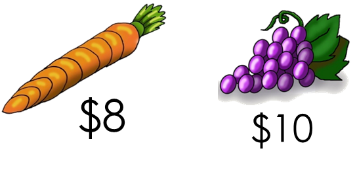 ¿Cuánto pagó en total?Si pagó con un billete de $20, ¿cuánto le sobró?Si paga con monedas de $2, ¿cuántas necesita?DESARROLLOSolicitar que resuelvan diversos problemas y selecciones la operación que deben utilizar.Compartir los procedimientos que utilizaron y verificar que sus respuestas sean correctas.CIERRESolicitar que contesten la página 115 de su libro de texto.Verificar que las respuestas sean correctas e invitarlos a corregir en caso necesario.EVALUACIÓNRecursos: Ejercicios, problemas, preguntas y operaciones.Criterio: Procedimientos adecuados y resultados correctos.TRAYECTO:6. Otra vez 50.INICIO Presentar los siguientes problemas: Miriam compró 1 kg. de uvas y 1 kg. de zanahorias.¿Cuánto pagó en total?Si pagó con un billete de $20, ¿cuánto le sobró?Si paga con monedas de $2, ¿cuántas necesita?DESARROLLOSolicitar que resuelvan diversos problemas y selecciones la operación que deben utilizar.Compartir los procedimientos que utilizaron y verificar que sus respuestas sean correctas.CIERRESolicitar que contesten la página 115 de su libro de texto.Verificar que las respuestas sean correctas e invitarlos a corregir en caso necesario.RECURSOS DIDÁCTICOSLibro de texto.LECCIÓN:11. Problemas de suma y resta.INICIO Presentar los siguientes problemas: Miriam compró 1 kg. de uvas y 1 kg. de zanahorias.¿Cuánto pagó en total?Si pagó con un billete de $20, ¿cuánto le sobró?Si paga con monedas de $2, ¿cuántas necesita?DESARROLLOSolicitar que resuelvan diversos problemas y selecciones la operación que deben utilizar.Compartir los procedimientos que utilizaron y verificar que sus respuestas sean correctas.CIERRESolicitar que contesten la página 115 de su libro de texto.Verificar que las respuestas sean correctas e invitarlos a corregir en caso necesario.RECURSOS DIDÁCTICOSLibro de texto.LECCIÓN:11. Problemas de suma y resta.INICIO Presentar los siguientes problemas: Miriam compró 1 kg. de uvas y 1 kg. de zanahorias.¿Cuánto pagó en total?Si pagó con un billete de $20, ¿cuánto le sobró?Si paga con monedas de $2, ¿cuántas necesita?DESARROLLOSolicitar que resuelvan diversos problemas y selecciones la operación que deben utilizar.Compartir los procedimientos que utilizaron y verificar que sus respuestas sean correctas.CIERRESolicitar que contesten la página 115 de su libro de texto.Verificar que las respuestas sean correctas e invitarlos a corregir en caso necesario.PÁGINAS DEL LIBRO:115.SECUENCIA DIDÁCTICASECUENCIA DIDÁCTICASECUENCIA DIDÁCTICATRAYECTO:6. Otra vez 50.INICIO Mostrar las siguientes operaciones: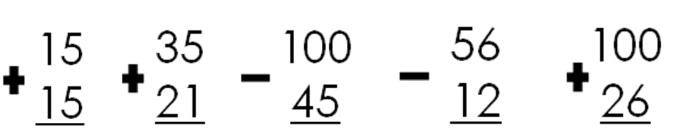 Preguntar: ¿Qué observas?, ¿cuáles son sumas?, ¿cuáles son restas?, ¿cómo sabes que son sumas o restas?Solicitar que encierren las sumas con rojo y las restas con azul.DESARROLLOPresentar diversos problemas para que los resuelvan en su cuaderno.Invitarlos a compartir las respuestas obtenidas.Solicitar que realicen las correcciones necesarias.CIERREIndicar que contesten la página 116 de su libro de texto.Invitarlos a realizar las correcciones necesarias.EVALUACIÓNRecursos: Ejercicios, problemas, preguntas y operaciones.Criterio: Procedimientos adecuados y resultados correctos.TRAYECTO:6. Otra vez 50.INICIO Mostrar las siguientes operaciones:Preguntar: ¿Qué observas?, ¿cuáles son sumas?, ¿cuáles son restas?, ¿cómo sabes que son sumas o restas?Solicitar que encierren las sumas con rojo y las restas con azul.DESARROLLOPresentar diversos problemas para que los resuelvan en su cuaderno.Invitarlos a compartir las respuestas obtenidas.Solicitar que realicen las correcciones necesarias.CIERREIndicar que contesten la página 116 de su libro de texto.Invitarlos a realizar las correcciones necesarias.RECURSOS DIDÁCTICOSLibro de texto.LECCIÓN:12. Restas y más restas.INICIO Mostrar las siguientes operaciones:Preguntar: ¿Qué observas?, ¿cuáles son sumas?, ¿cuáles son restas?, ¿cómo sabes que son sumas o restas?Solicitar que encierren las sumas con rojo y las restas con azul.DESARROLLOPresentar diversos problemas para que los resuelvan en su cuaderno.Invitarlos a compartir las respuestas obtenidas.Solicitar que realicen las correcciones necesarias.CIERREIndicar que contesten la página 116 de su libro de texto.Invitarlos a realizar las correcciones necesarias.RECURSOS DIDÁCTICOSLibro de texto.LECCIÓN:12. Restas y más restas.INICIO Mostrar las siguientes operaciones:Preguntar: ¿Qué observas?, ¿cuáles son sumas?, ¿cuáles son restas?, ¿cómo sabes que son sumas o restas?Solicitar que encierren las sumas con rojo y las restas con azul.DESARROLLOPresentar diversos problemas para que los resuelvan en su cuaderno.Invitarlos a compartir las respuestas obtenidas.Solicitar que realicen las correcciones necesarias.CIERREIndicar que contesten la página 116 de su libro de texto.Invitarlos a realizar las correcciones necesarias.PÁGINAS DEL LIBRO:116.EJE TEMÁTICONúmero, álgebra y variación.TEMAFiguras y cuerpos geométricos.APRENDIZAJES ESPERADOSConstruye configuraciones utilizando figuras geométricas.SECUENCIA DIDÁCTICASECUENCIA DIDÁCTICASECUENCIA DIDÁCTICATRAYECTO:7. Construcciones geométricas.INICIO Preguntar: ¿Qué tradiciones de día de muertos se tienen en tu localidad?, ¿ponen altares?, ¿qué elementos tienen los altares?DESARROLLOExplicar: Seguramente has observado el uso de papel picado en los altares.Preguntar: ¿Sabes cómo hacerlo?, ¿has hecho papel picado antes?Explicar que durante la sesión de hoy, elaborarán papel picado.Solicitar que realicen las actividades de las páginas 117 y 118 del libro de texto.CIERREIndicar que elaboren un nuevo papel picado utilizando diferentes técnicas.Preguntar: ¿Qué figuras geométricas obtuviste?Invitarlos a compartir el procedimiento que siguieron con sus compañeros.EVALUACIÓNRecursos: Ejercicios, problemas, preguntas y operaciones.Criterio: Procedimientos adecuados y resultados correctos.TRAYECTO:7. Construcciones geométricas.INICIO Preguntar: ¿Qué tradiciones de día de muertos se tienen en tu localidad?, ¿ponen altares?, ¿qué elementos tienen los altares?DESARROLLOExplicar: Seguramente has observado el uso de papel picado en los altares.Preguntar: ¿Sabes cómo hacerlo?, ¿has hecho papel picado antes?Explicar que durante la sesión de hoy, elaborarán papel picado.Solicitar que realicen las actividades de las páginas 117 y 118 del libro de texto.CIERREIndicar que elaboren un nuevo papel picado utilizando diferentes técnicas.Preguntar: ¿Qué figuras geométricas obtuviste?Invitarlos a compartir el procedimiento que siguieron con sus compañeros.RECURSOS DIDÁCTICOSLibro de texto.Tijeras.Hojas de papel.LECCIÓN:1. Tradiciones geométricas.INICIO Preguntar: ¿Qué tradiciones de día de muertos se tienen en tu localidad?, ¿ponen altares?, ¿qué elementos tienen los altares?DESARROLLOExplicar: Seguramente has observado el uso de papel picado en los altares.Preguntar: ¿Sabes cómo hacerlo?, ¿has hecho papel picado antes?Explicar que durante la sesión de hoy, elaborarán papel picado.Solicitar que realicen las actividades de las páginas 117 y 118 del libro de texto.CIERREIndicar que elaboren un nuevo papel picado utilizando diferentes técnicas.Preguntar: ¿Qué figuras geométricas obtuviste?Invitarlos a compartir el procedimiento que siguieron con sus compañeros.RECURSOS DIDÁCTICOSLibro de texto.Tijeras.Hojas de papel.LECCIÓN:1. Tradiciones geométricas.INICIO Preguntar: ¿Qué tradiciones de día de muertos se tienen en tu localidad?, ¿ponen altares?, ¿qué elementos tienen los altares?DESARROLLOExplicar: Seguramente has observado el uso de papel picado en los altares.Preguntar: ¿Sabes cómo hacerlo?, ¿has hecho papel picado antes?Explicar que durante la sesión de hoy, elaborarán papel picado.Solicitar que realicen las actividades de las páginas 117 y 118 del libro de texto.CIERREIndicar que elaboren un nuevo papel picado utilizando diferentes técnicas.Preguntar: ¿Qué figuras geométricas obtuviste?Invitarlos a compartir el procedimiento que siguieron con sus compañeros.PÁGINAS DEL LIBRO:117, 118.SECUENCIA DIDÁCTICASECUENCIA DIDÁCTICASECUENCIA DIDÁCTICATRAYECTO:7. Construcciones geométricas.INICIO Mostrar algunas figuras geométricas y solicitar que nombren sus características.DESARROLLOIndicar que realicen las actividades de la página 119 de su libro de texto.Para ello, requerirán el material recortable 14 de su libro. Invitarlos a compartir las respuestas obtenidas. Solicitar que realicen las correcciones necesarias.CIERREEntregar el ejercicio de la sesión para que lo respondan de manera individual.Invitarlos a compartir las respuestas obtenidas.Solicitar que realicen las correcciones necesarias.EVALUACIÓNRecursos: Ejercicios, problemas, preguntas y operaciones.Criterio: Procedimientos adecuados y resultados correctos.TRAYECTO:7. Construcciones geométricas.INICIO Mostrar algunas figuras geométricas y solicitar que nombren sus características.DESARROLLOIndicar que realicen las actividades de la página 119 de su libro de texto.Para ello, requerirán el material recortable 14 de su libro. Invitarlos a compartir las respuestas obtenidas. Solicitar que realicen las correcciones necesarias.CIERREEntregar el ejercicio de la sesión para que lo respondan de manera individual.Invitarlos a compartir las respuestas obtenidas.Solicitar que realicen las correcciones necesarias.RECURSOS DIDÁCTICOSLibro de texto.Ejercicio.LECCIÓN:2. ¿Dónde doblar?INICIO Mostrar algunas figuras geométricas y solicitar que nombren sus características.DESARROLLOIndicar que realicen las actividades de la página 119 de su libro de texto.Para ello, requerirán el material recortable 14 de su libro. Invitarlos a compartir las respuestas obtenidas. Solicitar que realicen las correcciones necesarias.CIERREEntregar el ejercicio de la sesión para que lo respondan de manera individual.Invitarlos a compartir las respuestas obtenidas.Solicitar que realicen las correcciones necesarias.RECURSOS DIDÁCTICOSLibro de texto.Ejercicio.LECCIÓN:2. ¿Dónde doblar?INICIO Mostrar algunas figuras geométricas y solicitar que nombren sus características.DESARROLLOIndicar que realicen las actividades de la página 119 de su libro de texto.Para ello, requerirán el material recortable 14 de su libro. Invitarlos a compartir las respuestas obtenidas. Solicitar que realicen las correcciones necesarias.CIERREEntregar el ejercicio de la sesión para que lo respondan de manera individual.Invitarlos a compartir las respuestas obtenidas.Solicitar que realicen las correcciones necesarias.PÁGINAS DEL LIBRO:119.SECUENCIA DIDÁCTICASECUENCIA DIDÁCTICASECUENCIA DIDÁCTICATRAYECTO:7. Construcciones geométricas.INICIO Preguntar: ¿Qué figuras puedes formar con una hoja de papel?, ¿puedes hacer un barco?Mostrar los pasos para elaborar un barco y solicitar que los lleven a cabo.DESARROLLOSolicitar que realicen las actividades de la página 120 de su libro de texto.Compartir las experiencias obtenidas.CIERREIndicar: Selecciona la figura que más te gustó en con ayuda de tus compañeros y maestro. Redacta las instrucciones para elaborarlo en tu libreta.EVALUACIÓNRecursos: Ejercicios, problemas, preguntas y operaciones.Criterio: Procedimientos adecuados y resultados correctos.TRAYECTO:7. Construcciones geométricas.INICIO Preguntar: ¿Qué figuras puedes formar con una hoja de papel?, ¿puedes hacer un barco?Mostrar los pasos para elaborar un barco y solicitar que los lleven a cabo.DESARROLLOSolicitar que realicen las actividades de la página 120 de su libro de texto.Compartir las experiencias obtenidas.CIERREIndicar: Selecciona la figura que más te gustó en con ayuda de tus compañeros y maestro. Redacta las instrucciones para elaborarlo en tu libreta.RECURSOS DIDÁCTICOSLibro de texto.Hojas de máquina.LECCIÓN:3. Un separador de páginas.INICIO Preguntar: ¿Qué figuras puedes formar con una hoja de papel?, ¿puedes hacer un barco?Mostrar los pasos para elaborar un barco y solicitar que los lleven a cabo.DESARROLLOSolicitar que realicen las actividades de la página 120 de su libro de texto.Compartir las experiencias obtenidas.CIERREIndicar: Selecciona la figura que más te gustó en con ayuda de tus compañeros y maestro. Redacta las instrucciones para elaborarlo en tu libreta.RECURSOS DIDÁCTICOSLibro de texto.Hojas de máquina.LECCIÓN:3. Un separador de páginas.INICIO Preguntar: ¿Qué figuras puedes formar con una hoja de papel?, ¿puedes hacer un barco?Mostrar los pasos para elaborar un barco y solicitar que los lleven a cabo.DESARROLLOSolicitar que realicen las actividades de la página 120 de su libro de texto.Compartir las experiencias obtenidas.CIERREIndicar: Selecciona la figura que más te gustó en con ayuda de tus compañeros y maestro. Redacta las instrucciones para elaborarlo en tu libreta.PÁGINAS DEL LIBRO:120.SECUENCIA DIDÁCTICA 5Las plantas de mi comunidad. SECUENCIA DIDÁCTICA 5Las plantas de mi comunidad. SECUENCIA DIDÁCTICA 5Las plantas de mi comunidad. EJE TEMÁTICOTEMAAPRENDIZAJE ESPERADOMundo natural.Exploración de la naturaleza.Clasifica animales, plantas y materiales a partir de sus características que identifica con sus sentidos.Mundo natural.Cuidado del medio ambiente.Reconoce que sus acciones pueden afectar a la naturaleza y participa en aquellas que ayudan a cuidarla.PROPÓSITOQue los alumnos observen y comparen las características de las plantas que identifican con sus sentidos, las clasifiquen a partir de ciertos criterios e identifiquen algunas acciones para su cuidado.PROPÓSITOQue los alumnos observen y comparen las características de las plantas que identifican con sus sentidos, las clasifiquen a partir de ciertos criterios e identifiquen algunas acciones para su cuidado.PROPÓSITOQue los alumnos observen y comparen las características de las plantas que identifican con sus sentidos, las clasifiquen a partir de ciertos criterios e identifiquen algunas acciones para su cuidado.APARTADOSECUENCIA DIDÁCTICAEVALUACIÓN1. Lo que pienso.2. Las plantas son distintas.INICIO Invitar a los alumnos a dar un recorrido por la escuela para que observen detenidamente las plantas que hay en ella.Indicar que elijan las tres que más les hayan gustado y las dibujen en su libreta.DESARROLLOSolicitar que compartan los dibujos elaborados con el resto del grupo.Preguntar: ¿Cómo son?¿Qué colores tienen?¿Alguien más dibujó las mismas que tú?¿Por qué te gustaron?¿Tienen flores?Indicar que realicen las actividades de la página 98 de su libro de texto.Explicar: Puedes clasificar las plantas de diferentes maneras:Por su color.Por la forma de su hoja.Pero la manera más sencilla es clasificarlas en plantas con flores y sin flores. CIERRESolicitar que respondan las páginas 99, 100 y 101 del libro de texto.Invitarlos a compartir la información registrada ahí.RECURSO.- Ejercicio.CRITERIO.- Reconoce la existencia o ausencia de flores en las plantas.1. Lo que pienso.2. Las plantas son distintas.INICIO Invitar a los alumnos a dar un recorrido por la escuela para que observen detenidamente las plantas que hay en ella.Indicar que elijan las tres que más les hayan gustado y las dibujen en su libreta.DESARROLLOSolicitar que compartan los dibujos elaborados con el resto del grupo.Preguntar: ¿Cómo son?¿Qué colores tienen?¿Alguien más dibujó las mismas que tú?¿Por qué te gustaron?¿Tienen flores?Indicar que realicen las actividades de la página 98 de su libro de texto.Explicar: Puedes clasificar las plantas de diferentes maneras:Por su color.Por la forma de su hoja.Pero la manera más sencilla es clasificarlas en plantas con flores y sin flores. CIERRESolicitar que respondan las páginas 99, 100 y 101 del libro de texto.Invitarlos a compartir la información registrada ahí.RECURSOS DIDÁCTICOS¿QUÉ BUSCO?INICIO Invitar a los alumnos a dar un recorrido por la escuela para que observen detenidamente las plantas que hay en ella.Indicar que elijan las tres que más les hayan gustado y las dibujen en su libreta.DESARROLLOSolicitar que compartan los dibujos elaborados con el resto del grupo.Preguntar: ¿Cómo son?¿Qué colores tienen?¿Alguien más dibujó las mismas que tú?¿Por qué te gustaron?¿Tienen flores?Indicar que realicen las actividades de la página 98 de su libro de texto.Explicar: Puedes clasificar las plantas de diferentes maneras:Por su color.Por la forma de su hoja.Pero la manera más sencilla es clasificarlas en plantas con flores y sin flores. CIERRESolicitar que respondan las páginas 99, 100 y 101 del libro de texto.Invitarlos a compartir la información registrada ahí.Libro de texto.Que los alumnos:Expresen sus ideas en torno a la comparación de plantas y sobre las acciones necesarias para cuidarlas.Reconozcan el color de las plantas y la presencia o ausencia de flores como criterios de clasificación y los apliquen en determinadas situaciones.INICIO Invitar a los alumnos a dar un recorrido por la escuela para que observen detenidamente las plantas que hay en ella.Indicar que elijan las tres que más les hayan gustado y las dibujen en su libreta.DESARROLLOSolicitar que compartan los dibujos elaborados con el resto del grupo.Preguntar: ¿Cómo son?¿Qué colores tienen?¿Alguien más dibujó las mismas que tú?¿Por qué te gustaron?¿Tienen flores?Indicar que realicen las actividades de la página 98 de su libro de texto.Explicar: Puedes clasificar las plantas de diferentes maneras:Por su color.Por la forma de su hoja.Pero la manera más sencilla es clasificarlas en plantas con flores y sin flores. CIERRESolicitar que respondan las páginas 99, 100 y 101 del libro de texto.Invitarlos a compartir la información registrada ahí.Libro de texto.Que los alumnos:Expresen sus ideas en torno a la comparación de plantas y sobre las acciones necesarias para cuidarlas.Reconozcan el color de las plantas y la presencia o ausencia de flores como criterios de clasificación y los apliquen en determinadas situaciones.INICIO Invitar a los alumnos a dar un recorrido por la escuela para que observen detenidamente las plantas que hay en ella.Indicar que elijan las tres que más les hayan gustado y las dibujen en su libreta.DESARROLLOSolicitar que compartan los dibujos elaborados con el resto del grupo.Preguntar: ¿Cómo son?¿Qué colores tienen?¿Alguien más dibujó las mismas que tú?¿Por qué te gustaron?¿Tienen flores?Indicar que realicen las actividades de la página 98 de su libro de texto.Explicar: Puedes clasificar las plantas de diferentes maneras:Por su color.Por la forma de su hoja.Pero la manera más sencilla es clasificarlas en plantas con flores y sin flores. CIERRESolicitar que respondan las páginas 99, 100 y 101 del libro de texto.Invitarlos a compartir la información registrada ahí.PÁGINAS DEL LIBRO DEL ALUMNOQue los alumnos:Expresen sus ideas en torno a la comparación de plantas y sobre las acciones necesarias para cuidarlas.Reconozcan el color de las plantas y la presencia o ausencia de flores como criterios de clasificación y los apliquen en determinadas situaciones.INICIO Invitar a los alumnos a dar un recorrido por la escuela para que observen detenidamente las plantas que hay en ella.Indicar que elijan las tres que más les hayan gustado y las dibujen en su libreta.DESARROLLOSolicitar que compartan los dibujos elaborados con el resto del grupo.Preguntar: ¿Cómo son?¿Qué colores tienen?¿Alguien más dibujó las mismas que tú?¿Por qué te gustaron?¿Tienen flores?Indicar que realicen las actividades de la página 98 de su libro de texto.Explicar: Puedes clasificar las plantas de diferentes maneras:Por su color.Por la forma de su hoja.Pero la manera más sencilla es clasificarlas en plantas con flores y sin flores. CIERRESolicitar que respondan las páginas 99, 100 y 101 del libro de texto.Invitarlos a compartir la información registrada ahí.98, 99, 100, 101.APARTADOSECUENCIA DIDÁCTICAEVALUACIÓN3. Hojas muy diferentes.4. Cuidamos y respetamos las plantas.INICIO Mostrar la siguiente imagen: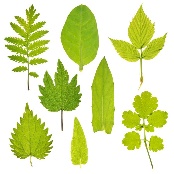 Preguntar: ¿Son iguales?, ¿en qué se parecen?, ¿en qué son diferentes?DESARROLLOIndicar: Trata de recordar las hojas que observas al caminar hacia tu escuela y las que hay dentro de la escuela. Elige cuatro hojas, dibújalas en el ejercicio de la sesión y contesta las preguntas.Solicitar que realicen el ejercicio de la página 102 de su libro de texto.Invitarlos a compartir sus respuestas con el resto del grupo.CIERREPreguntar: ¿Es importante cuidar las plantas?, ¿qué pasaría si las plantas dejaran de existir?Indicar que realicen las actividades de la página 103 de su libro de texto.RECURSO.- Ejercicio.CRITERIO.- Reconoce la variedad de hojas.3. Hojas muy diferentes.4. Cuidamos y respetamos las plantas.INICIO Mostrar la siguiente imagen:Preguntar: ¿Son iguales?, ¿en qué se parecen?, ¿en qué son diferentes?DESARROLLOIndicar: Trata de recordar las hojas que observas al caminar hacia tu escuela y las que hay dentro de la escuela. Elige cuatro hojas, dibújalas en el ejercicio de la sesión y contesta las preguntas.Solicitar que realicen el ejercicio de la página 102 de su libro de texto.Invitarlos a compartir sus respuestas con el resto del grupo.CIERREPreguntar: ¿Es importante cuidar las plantas?, ¿qué pasaría si las plantas dejaran de existir?Indicar que realicen las actividades de la página 103 de su libro de texto.RECURSOS DIDÁCTICOS¿QUÉ BUSCO?INICIO Mostrar la siguiente imagen:Preguntar: ¿Son iguales?, ¿en qué se parecen?, ¿en qué son diferentes?DESARROLLOIndicar: Trata de recordar las hojas que observas al caminar hacia tu escuela y las que hay dentro de la escuela. Elige cuatro hojas, dibújalas en el ejercicio de la sesión y contesta las preguntas.Solicitar que realicen el ejercicio de la página 102 de su libro de texto.Invitarlos a compartir sus respuestas con el resto del grupo.CIERREPreguntar: ¿Es importante cuidar las plantas?, ¿qué pasaría si las plantas dejaran de existir?Indicar que realicen las actividades de la página 103 de su libro de texto.Libro de texto.Ejercicio.Que los alumnos:Reconozcan la diversidad de las  hojas de las plantas e identifiquen algunas características para que elaboren descripciones.Identifiquen las acciones que pueden realizar para cuidar y respetar las plantas y reconozcan su importancia en nuestra vida y en la del planeta.INICIO Mostrar la siguiente imagen:Preguntar: ¿Son iguales?, ¿en qué se parecen?, ¿en qué son diferentes?DESARROLLOIndicar: Trata de recordar las hojas que observas al caminar hacia tu escuela y las que hay dentro de la escuela. Elige cuatro hojas, dibújalas en el ejercicio de la sesión y contesta las preguntas.Solicitar que realicen el ejercicio de la página 102 de su libro de texto.Invitarlos a compartir sus respuestas con el resto del grupo.CIERREPreguntar: ¿Es importante cuidar las plantas?, ¿qué pasaría si las plantas dejaran de existir?Indicar que realicen las actividades de la página 103 de su libro de texto.Libro de texto.Ejercicio.Que los alumnos:Reconozcan la diversidad de las  hojas de las plantas e identifiquen algunas características para que elaboren descripciones.Identifiquen las acciones que pueden realizar para cuidar y respetar las plantas y reconozcan su importancia en nuestra vida y en la del planeta.INICIO Mostrar la siguiente imagen:Preguntar: ¿Son iguales?, ¿en qué se parecen?, ¿en qué son diferentes?DESARROLLOIndicar: Trata de recordar las hojas que observas al caminar hacia tu escuela y las que hay dentro de la escuela. Elige cuatro hojas, dibújalas en el ejercicio de la sesión y contesta las preguntas.Solicitar que realicen el ejercicio de la página 102 de su libro de texto.Invitarlos a compartir sus respuestas con el resto del grupo.CIERREPreguntar: ¿Es importante cuidar las plantas?, ¿qué pasaría si las plantas dejaran de existir?Indicar que realicen las actividades de la página 103 de su libro de texto.PÁGINAS DEL LIBRO DEL ALUMNOQue los alumnos:Reconozcan la diversidad de las  hojas de las plantas e identifiquen algunas características para que elaboren descripciones.Identifiquen las acciones que pueden realizar para cuidar y respetar las plantas y reconozcan su importancia en nuestra vida y en la del planeta.INICIO Mostrar la siguiente imagen:Preguntar: ¿Son iguales?, ¿en qué se parecen?, ¿en qué son diferentes?DESARROLLOIndicar: Trata de recordar las hojas que observas al caminar hacia tu escuela y las que hay dentro de la escuela. Elige cuatro hojas, dibújalas en el ejercicio de la sesión y contesta las preguntas.Solicitar que realicen el ejercicio de la página 102 de su libro de texto.Invitarlos a compartir sus respuestas con el resto del grupo.CIERREPreguntar: ¿Es importante cuidar las plantas?, ¿qué pasaría si las plantas dejaran de existir?Indicar que realicen las actividades de la página 103 de su libro de texto.102, 103.EJETEMAAPRENDIZAJE ESPERADOElementos básicos de las artes.Movimiento-sonido.Genera sonidos y silencios con distintas partes del cuerpo, y reconoce sus diferencias.SECUENCIA DIDÁCTICAEVALUACIÓNINICIO Preguntar: ¿Recuerdas la canción de la sesión anterior?¿Te gustó?Cantar la canción nuevamente.DESARROLLOElegir una canción de dominio popular que todos conozcan para cantarla de manera grupal.Indicar: Ahora que ya recordaron la letra, vuélvanla a cantar pero utilicen diferentes instrumentos musicales. Pueden utilizar su lápiz y la banca como tambor. O raspar su lápiz en el espiral de la libreta.CIERREInvitarlos a que se dibujen en la libreta tocando el instrumento que eligieron.RECURSO.- Ejercicio. CRITERIO.- Genera sonidos con diversos materiales.INICIO Preguntar: ¿Recuerdas la canción de la sesión anterior?¿Te gustó?Cantar la canción nuevamente.DESARROLLOElegir una canción de dominio popular que todos conozcan para cantarla de manera grupal.Indicar: Ahora que ya recordaron la letra, vuélvanla a cantar pero utilicen diferentes instrumentos musicales. Pueden utilizar su lápiz y la banca como tambor. O raspar su lápiz en el espiral de la libreta.CIERREInvitarlos a que se dibujen en la libreta tocando el instrumento que eligieron.RECURSOS DIDÁCTICOSINICIO Preguntar: ¿Recuerdas la canción de la sesión anterior?¿Te gustó?Cantar la canción nuevamente.DESARROLLOElegir una canción de dominio popular que todos conozcan para cantarla de manera grupal.Indicar: Ahora que ya recordaron la letra, vuélvanla a cantar pero utilicen diferentes instrumentos musicales. Pueden utilizar su lápiz y la banca como tambor. O raspar su lápiz en el espiral de la libreta.CIERREInvitarlos a que se dibujen en la libreta tocando el instrumento que eligieron.Grabadora o bocinas.Libreta.Colores.PÁGINAS DEL LIBRO DEL ALUMNO.- DIMENSIÓN SOCIOEMOCIONALHABILIDAD ASOCIADA A LAS DIMENSIONES SOCIOEMOCIONALESINDICADORES DE LOGROEmpatía.Reconocimiento de prejuicios asociados a la diversidad.Se identifica como parte de la diversidad cultural, describe sus propias características y nombra lo que no le gusta de otros.SECUENCIA DIDÁCTICAEVALUACIÓNINICIO Preguntar: ¿Cómo eres físicamente?, ¿cómo es tu pelo?, ¿cómo son tus ojos?, ¿qué te gusta más de ti?DESARROLLOExplicar: Cada persona es diferente. Todos somos únicos y aunque hay características que compartimos con otras personas, nadie es igual a nosotros. Sin embargo, todos tenemos el mismo valor y merecemos respeto de los demás.Indicar: Ponte de pie. Solicita ayuda de algún compañero para pegarte una hoja blanca en la espalda. Camina por el salón y escribe en las hojas de tus compañeros una cualidad que observes en ellos. Por ejemplo:Amigable.Atento.Inteligente.Cariñoso.Lee lo que tus compañeros te escribieron.CIERRESolicitar que respondan el ejercicio de la sesión.Invitarlos a compartir el trabajo que realizaron con el resto del grupo.RECURSO.- Ejercicios. CRITERIO.-  Describe sus características.INICIO Preguntar: ¿Cómo eres físicamente?, ¿cómo es tu pelo?, ¿cómo son tus ojos?, ¿qué te gusta más de ti?DESARROLLOExplicar: Cada persona es diferente. Todos somos únicos y aunque hay características que compartimos con otras personas, nadie es igual a nosotros. Sin embargo, todos tenemos el mismo valor y merecemos respeto de los demás.Indicar: Ponte de pie. Solicita ayuda de algún compañero para pegarte una hoja blanca en la espalda. Camina por el salón y escribe en las hojas de tus compañeros una cualidad que observes en ellos. Por ejemplo:Amigable.Atento.Inteligente.Cariñoso.Lee lo que tus compañeros te escribieron.CIERRESolicitar que respondan el ejercicio de la sesión.Invitarlos a compartir el trabajo que realizaron con el resto del grupo.RECURSOS DIDÁCTICOSINICIO Preguntar: ¿Cómo eres físicamente?, ¿cómo es tu pelo?, ¿cómo son tus ojos?, ¿qué te gusta más de ti?DESARROLLOExplicar: Cada persona es diferente. Todos somos únicos y aunque hay características que compartimos con otras personas, nadie es igual a nosotros. Sin embargo, todos tenemos el mismo valor y merecemos respeto de los demás.Indicar: Ponte de pie. Solicita ayuda de algún compañero para pegarte una hoja blanca en la espalda. Camina por el salón y escribe en las hojas de tus compañeros una cualidad que observes en ellos. Por ejemplo:Amigable.Atento.Inteligente.Cariñoso.Lee lo que tus compañeros te escribieron.CIERRESolicitar que respondan el ejercicio de la sesión.Invitarlos a compartir el trabajo que realizaron con el resto del grupo.Ejercicio.Hojas blancas.PÁGINAS DEL LIBRO DEL ALUMNO.- 